    Write about your reading habits 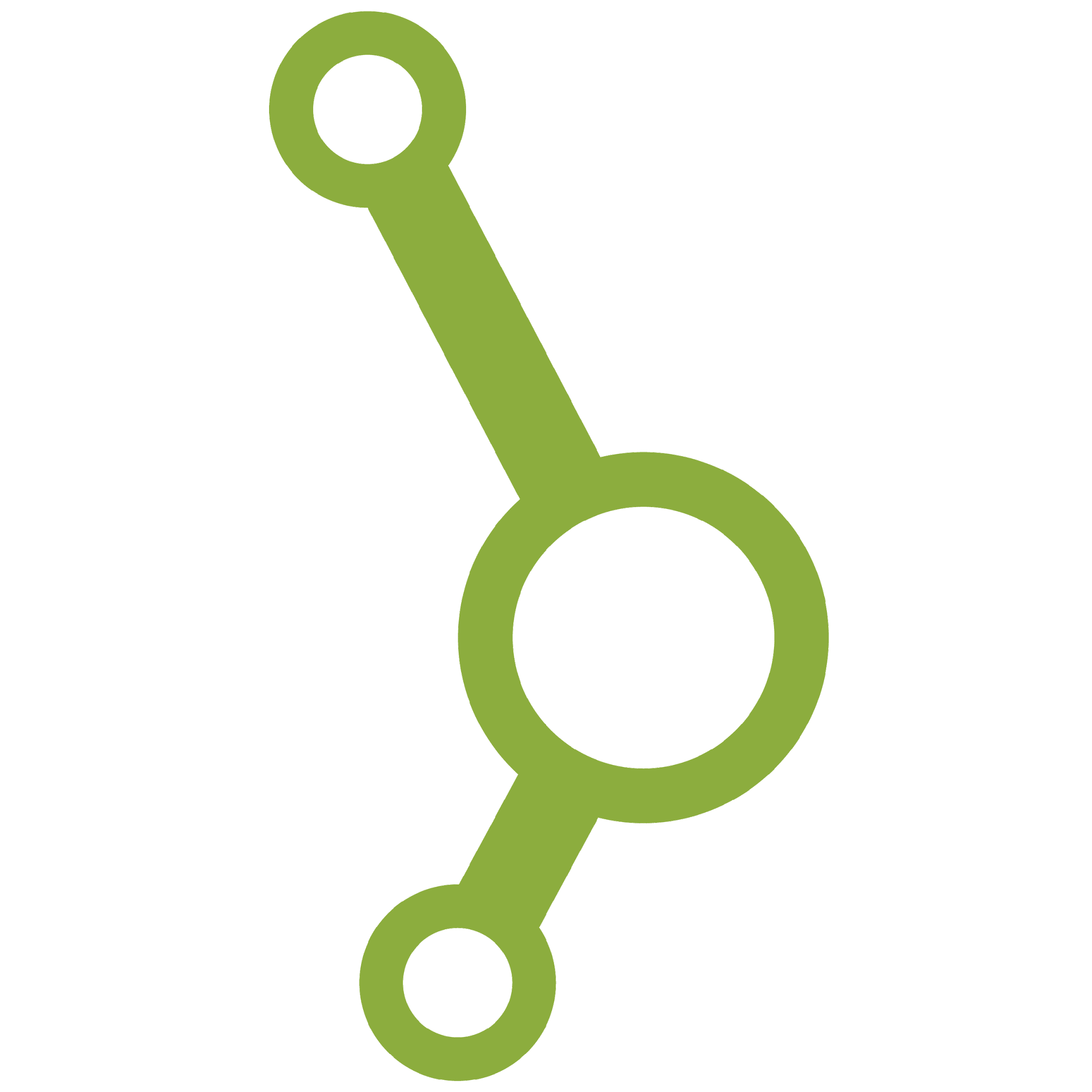 This handout is based on: Peter Stray Jørgensen & Thomas Harboe: Studielæsning på videregående uddannelser (2008).QuestionAnswerHow do you read? E.g., from page 1 to the end? Do you jump around in the text? Do you read everything the same way, e.g., equally thoroughly?What is the best thing about reading?What type of text do you like to read?Where do you read?When is the best time for you to read?Do you plan your reading? (e.g., over a week or over a semester)Which good reading habits do you have?Which bad reading habits do you have?What is your academic vocabulary like?Are you new to the subject?Are you reading multiple texts at the same time?Do you take notes while you read?Do you do other activities while you read (writing, mindmapping etc.)?